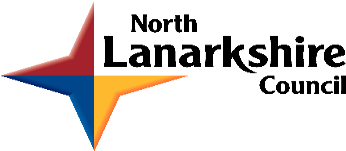 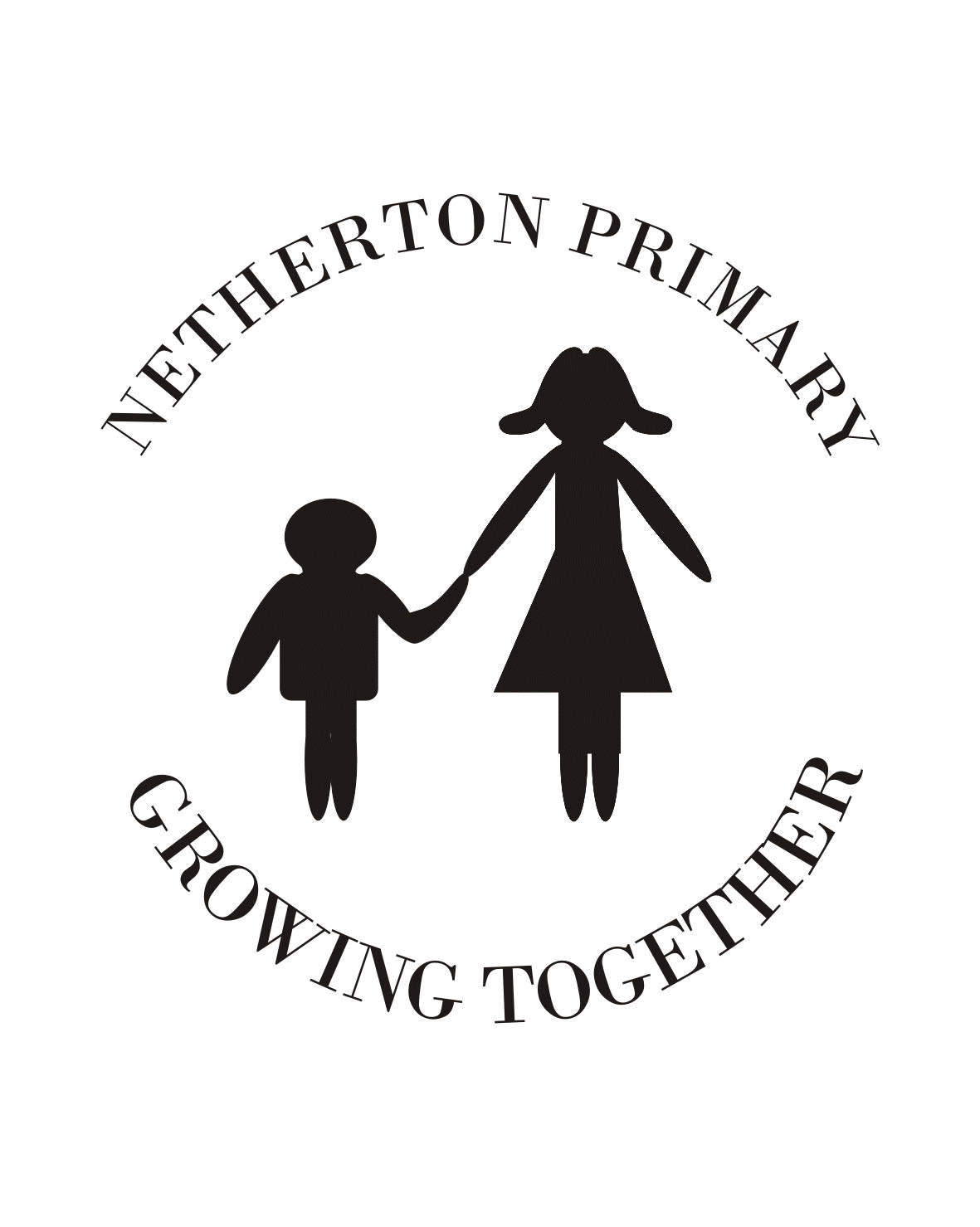 Driving Equity and ExcellenceImprovement Action PlanSession 2018-19Education, Youth & Communities PrioritiesPriority 1: Improvement in attainment, particularly literacy and numeracyImprovement ActionsEffective tracking and monitoring within the BGE and senior phase using and interpreting relevant dataUnderstanding achievement of a Level within the BGE incorporating progression frameworks and benchmarksRaising attainment in Literacy and NumeracyDevelop appropriate curriculum, national qualifications and opportunities for accredited achievementPriority 2:  Closing the attainment gap between the most and least disadvantaged childrenImprovement ActionsEffective analysis of data to identify the poverty related attainment gap Apply appropriate interventions to close the poverty related attainment gap and reduce barriers to whole school involvementEffective use of the Pupil Equity Fund to support targeted young peopleAppropriate use of universal and targeted interventions through the Scottish Attainment ChallengePriority 3:  Improvement in children and young people’s health and wellbeingImprovement ActionsDeveloping nurturing interventions and parental engagement to meet children and young people’s individual needsDevelop effective interventions to combat the impact of Adverse Childhood Experiences through increasing the resilience of our young peopleDevelop effective interventions including, physical, emotional, social, active health and healthy lifestyleEnsure transition enhances children and young people’s well-being and raises attainmentPriority 4:  Improvement in employability skills and sustained, positive school leaver destinations for all young peopleImprovement ActionsImprove the quality, accuracy, and use of leaver data to ensure positive outcomes for young peopleDevelop an effective approach to careers education which supports children and young people into sustained positive destinationsImprove the creativity and employability skills of our children and young peopleImprove the quality of our partnerships with employers and local organisations to develop an effective approach to careers educationRationale for the Improvement PlanPlease consider the following challenge questions when developing your rationale for the new School Improvement Plan.What action are we currently taking to ensure excellence and equity for all learners? Which attainment gaps exist in our school?What action do we need to take to close these gaps? What data will we use to monitor progress? What action are we currently taking which will address the four priorities in the NIF? How good are our children’s outcomes in these areas? What further targeted interventions do we need to plan next year to improve outcomes for key groups of learners? How well are we improving across the 6 key drivers in the NIF? School LeadershipTeacher ProfessionalismAssessment of Children’s ProgressParental EngagementSchool ImprovementPerformance InformationHow good are we now? What do we need to improve further? Which approaches to change will we use to ensure progress and impact with our key priorities? School Vision and ValuesOur caring community, love and respect,Lead us along the path to success.Growing together is a must,Teamwork! Trust! Pupils First!Alongside this shared vision, are the following aims:It is our aim that, through the education and experiences provided in this school, all of our pupils should achieve their full potential;physically		mentally		emotionally		sociallycreatively		spiritually		intellectuallyWe will encourage and enable high achievement and attainment within a local and national context for learners in our school, striving for excellence in equity.We will provide a high quality learning environment and the highest quality teaching and learning experiences to ensure that our learners will have aspirational attitudes and expectations.Our pupils will develop the skills necessary to be successful in a rapidly changing society.Audit and ConsultationIn arriving at our improvement priorities, the school has taken account of Education, Youth and Communities’ priorities, an audit of the previous year’s improvement plan and engagement with parents/carers and learners. Parental Engagement Log 2017-2018Details of engagement with parents/carersDetails of engagement with learnersLearner conversations Learner evaluationsLearner questionnairesLearning JournalsConsultation with pupil councilPupil voice comments in new, end of session reports (18th May 2018)Pupil Learning Tree dialogue to plan developments led by champions (September 2017, June 2018)2018-19 Improvement PlanWhen considering your School/Establishment Improvement Priorities, you are asked to provide links to the following, as well as the Quality Indicators within HGIOS4 and HGIOELC:School/Establishment:Netherton Primary SchoolDate Submitted:31st May 2018Scottish Attainment Challenge School:NoPupil Equity Fund Allocation: £19,440DateDescriptionHT met with two members of the parent council to create a survey around homework – policy created as resultParents helping weekly with breakfast clubTerm 1Kebcraft – parents make up this group on a weekly basisParents run our weekly book bags for P1/2Community / parent teamwork to fill skip with soil for upliftParent Homework Survey sent out (Survey Monkey)Parental working Group – SIP Health – Sexual Health and Relationships Education (Term 3)McMillan Coffee MorningBook CaféNativityTerm 1Parent running sign language reward clubAug 2017 – June 2018Parent coaching football team for football festivals3/10/17Travel plan and meeting with local elected members (parent/pupil council)4/10/17Fusion – Open afternoon Wednesday 4th October 2017Aug 2017 – Jun 2018Forest School – weekly blocks spent in woods – parents welcome3rd October 2017Parent / Pupil / elected member meeting around travel plan – well attended by all groups of stakeholders.November 2017Parent ConsultationsNovember 2017Parental Engagement QuestionnaireDecember 2017Infant Nativity – 2 x performances for P1-3 parentsFebruary- June 2018Parent / Child Gardening Club16th February 2018Open Afternoon – Parents visited children to share learningParents included in Travel Plan cover design voteParental questionnaire seeking views given outTerm 1-4Ongoing engagement between parent council and JRSOs engaging in Travel PlanTravel Plan Consultation with all stakeholdersMarch 2018Family Learning Homework club for P1-7 6th March 2018Parent council given PEF impact so far and consulted on asking wider parental group about PEF spend for 2018/1912th March 2018PEF summary and parental survey distributed to parentsEaster Performance – 2 x performances for P4-5 parentsMay 10th 2018Relationships, Sexual Health and Parenthood workshop for parents 3pmMay 14th -18th 2018Health & Nurture WeekPitch open to families from 3pm-4pm Mon – ThursPicnic Lunch with parents and pupils on pitchOpen Breakfast clubMay 17th 2018Open evening – Health AwarenessMay 17th 2018New P1 beginners liaison visit 1May 18th 2018Parents of new P1 attending literacy workshop and lunch in schoolEstablishment Priority 1:Improve learning experiences for our most vulnerable learners, by developing a whole school approach to providing nurturing experiences, developing staff/pupil awareness of the health and wellbeing indicators. (QI 1.3, 3.1, 3.2)Establishment Priority 2:Improve attainment outcomes for learners through the sharing of practice, through periodic and collaborative moderation practices, and through the development of a more consistent approach to assessment in Numeracy. Interventions will be targeted in order to ensure higher attainment in Numeracy. (QI 3.2, 2.3)Establishment Priority 3:Improve learning and teaching of Science, Technology, Engineering, Mathematics by developing a whole school approach to providing STEM experiences throughout school and cluster. (QI 3.2, 2.3)Establishment Priority 4:Education, Youth & Communities PrioritiesPEF InterventionsNIF DriversNIF PrioritiesImprovement in attainment, particularly literacy and numeracyClosing the attainment gap between the most and least disadvantaged childrenImprovement in children and young people’s health and wellbeingImprovement in employability skills and sustained, positive school leaver destinations for all young peopleEarly intervention and preventionSocial and emotional wellbeingPromoting healthy lifestylesTargeted approaches to literacy and numeracyPromoting a high quality learning experienceDifferentiated supportUsing evidence and dataEmployability and skills developmentEngaging beyond the schoolPartnership workingProfessional learning and leadershipResearch and evaluation to monitor impactSchool LeadershipTeacher ProfessionalismParental EngagementAssessment of Children’s ProgressSchool ImprovementPerformance InformationImprovement in attainment, particularly in literacy and numeracy; Closing the attainment gap between the most and least disadvantaged children; Improvement in children's and young people’s health and wellbeing; and Improvement in employability skills and sustained, positive school leaver destinations for all young peopleRoman Catholic Schools are required to provide links within their SIP and SIR to the themes contained within ‘Developing in Faith’, as requested by the Bishops’ Conference of Scotland.Developing in Faith ThemesAll schools are encouraged to consider links to Rights Respecting Schools. Where appropriate please list the relevant articles which will be a focus for the coming year in the box opposite and on the action plan(s) below.The articles can be found here.Roman Catholic Schools are required to provide links within their SIP and SIR to the themes contained within ‘Developing in Faith’, as requested by the Bishops’ Conference of Scotland.Honouring Jesus Christ as the Way, the Truth and the LifeAll schools are encouraged to consider links to Rights Respecting Schools. Where appropriate please list the relevant articles which will be a focus for the coming year in the box opposite and on the action plan(s) below.The articles can be found here.Roman Catholic Schools are required to provide links within their SIP and SIR to the themes contained within ‘Developing in Faith’, as requested by the Bishops’ Conference of Scotland.Developing as a community of faith and learningAll schools are encouraged to consider links to Rights Respecting Schools. Where appropriate please list the relevant articles which will be a focus for the coming year in the box opposite and on the action plan(s) below.The articles can be found here.Roman Catholic Schools are required to provide links within their SIP and SIR to the themes contained within ‘Developing in Faith’, as requested by the Bishops’ Conference of Scotland.Promoting Gospel ValuesAll schools are encouraged to consider links to Rights Respecting Schools. Where appropriate please list the relevant articles which will be a focus for the coming year in the box opposite and on the action plan(s) below.The articles can be found here.Roman Catholic Schools are required to provide links within their SIP and SIR to the themes contained within ‘Developing in Faith’, as requested by the Bishops’ Conference of Scotland.Celebrating and WorshipingAll schools are encouraged to consider links to Rights Respecting Schools. Where appropriate please list the relevant articles which will be a focus for the coming year in the box opposite and on the action plan(s) below.The articles can be found here.Roman Catholic Schools are required to provide links within their SIP and SIR to the themes contained within ‘Developing in Faith’, as requested by the Bishops’ Conference of Scotland.Serving the common good.All schools are encouraged to consider links to Rights Respecting Schools. Where appropriate please list the relevant articles which will be a focus for the coming year in the box opposite and on the action plan(s) below.The articles can be found here.IMPROVEMENT PRIORITY 1:Improve learning experiences for our most vulnerable learners, by developing a whole school approach to providing nurturing experiences, developing staff/pupil awareness of the health and wellbeing indicators. (QI 1.3, 3.1, 3.2)Improve learning experiences for our most vulnerable learners, by developing a whole school approach to providing nurturing experiences, developing staff/pupil awareness of the health and wellbeing indicators. (QI 1.3, 3.1, 3.2)Improve learning experiences for our most vulnerable learners, by developing a whole school approach to providing nurturing experiences, developing staff/pupil awareness of the health and wellbeing indicators. (QI 1.3, 3.1, 3.2)Improve learning experiences for our most vulnerable learners, by developing a whole school approach to providing nurturing experiences, developing staff/pupil awareness of the health and wellbeing indicators. (QI 1.3, 3.1, 3.2)Improve learning experiences for our most vulnerable learners, by developing a whole school approach to providing nurturing experiences, developing staff/pupil awareness of the health and wellbeing indicators. (QI 1.3, 3.1, 3.2)Improve learning experiences for our most vulnerable learners, by developing a whole school approach to providing nurturing experiences, developing staff/pupil awareness of the health and wellbeing indicators. (QI 1.3, 3.1, 3.2)Person(s) Responsible  Who will be leading the improvement?Person(s) Responsible  Who will be leading the improvement?Person(s) Responsible  Who will be leading the improvement?Ruth Yates (PT) and HTRuth Yates (PT) and HTRuth Yates (PT) and HTRuth Yates (PT) and HTHGIOS/ HGIOELC Quality IndicatorsHGIOS/ HGIOELC Quality IndicatorsPEF InterventionsNIF DriversNIF PrioritiesEYC PrioritiesDeveloping in Faith/ RRS Article(s)1.33.13.21.33.13.21. Early Intervention and prevention2. Social and emotional wellbeing3. Promoting healthy lifestyles6. Differentiated Support12. Research and evaluation to monitor impact.School leadershipTeacher professionalismParental engagementAssessment informationSchool ImprovementImprovement in children’s health and wellbeingImprovement in children and young people’s health and wellbeing.Article 3 (best interests of the child)The best interests of the child must be atop priority in all decisions and actions thataffect children.Article 39 (recovery from traumaand reintegration)Children who have experienced neglect,abuse, exploitation, torture or who arevictims of war must receive specialsupport to help them recover their health,dignity, self-respect and social life.Article 24 (health and health services)Every child has the right to the bestpossible health. Governments mustprovide good quality health care, cleanwater, nutritious food, and a cleanenvironment and education on healthand well-being so that children can stayhealthy. Richer countries must help poorercountries achieve this.Outcome(s) / Expected ImpactDetail targets, %, etc.Tasks/ Interventions to achieve priorityMeasuresWhat ongoing information will demonstrate progress? (Qualitative, Quantitative – short/medium/long term data)ResourcesPlease include costs and, where relevant, state if cost is being met from PEF.Timescale What are the key dates for implementation? When will outcomes be measured? Checkpoints?To ensure that learners feel more involved in processes designed to support and meet their needs.ACTIVITY: All new P1 pupils will have Boxall Profiling carried out from 2018.All learners who are not progressing in terms of HWB (SEBD / ASD) will have Boxall Profiling completed to support development.HWB wheels will be completed at least termly or more regularly as required.Observations, HT Monitoring and learner conversations will show Restorative Practices embedded throughout school.Monitoring will ASPs, CSPs, Child Protection and minutes from meetings, show that the views of the child and family are central when planning to meet learning needs.Boxall Profiles to be ordered (school budget)PEF money used to buy staffing to allow acting PT time out of class to support and lead nurture room (PEF).August – September 2018To improve learner access to education.ACTIVITY: Groups of children will be identified to benefit from 6 week blocks of Forest School work to support emotional wellbeing (PEF priority)Audits will continue to show a review of the current procedures for;Staged InterventionChild ProtectionLearning SupportGIRFECHealthy Schools Materials will be used as a tool for planning across all levels.A revised policy on the above will be created and evidence of this will be clear from GIRFME planning CSPs, observations, minutes of meetings etc.Staff will be trained in using What I Think Tool to gather pupil views with HT & PT monitoring showing the use of this tool.Monitoring of ASPs, CSPs, Child Protection files etc. will continue to show clear evidence that all children on have views sought and recorded.PEF money used to buy staffing to cover blocks of Forest school intervention (PEF).OngoingTo improve life chances for our more vulnerable children.ACTIVITY: ACEs to be tracked and monitored in a discrete way. Information to be made available to appropriate staff.Web version of healthy schools to be used. Overview to be placed in planners.Letters to be created for P3/5/7Staff will complete self learning unit every three yearsProfessional dialogue through reviews and forward planning meetings show that staff contribute towards planning and review cycle as appropriate.New Health And Wellbeing planning format (Healthy Schools – cluster work) will look at wellbeing indicators. Forward plans, observations and learning visits will evidence reference to the wellbeing indicators. RSHP information to continue to be refined. Letters to be sent out at least 2 weeks prior to any sensitive lessons being taught. Letters containing word banks to be included. Staff are familiar with, and adhere to updated Child Protection policy evidenced in self-learning units.N/AOngoing (see tracking and monitoring calendar)To ensure that school charter is in place focussed on children’s rights.ACTIVITY: Charters to be displayed in every classroom.SIMD information to be shared with staff annually to raise awareness around equity interventions.Pupil survey to be completed.ASPs, CSPs, Child Protection and minutes from meetings show that HT & PT can undertake the role of Lead Professional / Named Person.Identified pupils from SIMD 1-3 who may benefit from further interventions will be offered priority places on lunchtime / after school clubs which relate to HWB indicators. RRS monitoring evidence shows whole school charter in use to encourage respectful behaviour and reflect on inappropriate behaviour.Classroom observations, pupil/parent  feedback and playground observations will evidence pupil’s awareness and acknowlegdement of Rights Respecting Schools.Children have a deeper understanding of rights and show respect towards the rights of others, evidenced in records restorative discussions.Results from pupil surveys are clearly evident and directly link into the development of the wholeschool positive relationships/Rights Respecting Schools policies .Pupils will engage in the Rights Respecting School’s Accreditation Process, culminating in achieving Rights Respecting Schools Status.Growth Mindset - Pupils gain and develop a positive approach to their learning with a ‘can do’ attitude. RRS accreditation process, funded from school budget.March 2019To improve life chances for our most vulnerable learnersACTIVITY: Any staff outstanding should complete the Solihull training.All staff will attend 2 day Solihull trainingCover funded from school budget.December 2018To ensure that evidence of Nurture can be seen in inclusive and respectful atmosphere.ACTIVITY: HNIOS to be completed as part of the evaluation and review process.Al classes to engage in daily mindfulness at 1pm each day, but mindfulness to be embedded in further ways as appropriate.All stakeholders will engage with How Nurturing Is Our School self-evaluation tool.All staff will engage in an evaluation of our whole school, outdoor learning areas (including Cambusnethan Woods) and classroom environments. Provision of guidance and support will be given on the implementation of ‘Positive Learning Environments’. A nurture room area will be developed further.N/ADo Be Mindful resource to be purchased to support and embed mindfulness throughout school (School Budget/Fund)School Budget or fundraising if appropriate.March 2019To provide learning opportunities which are carefully planned and evidence engagement with principles of nurture.ACTIVITY: Self evaluations ongoing in relation to HGIOS 4 (see above)Identified pupils from SIMD 1-3 who may benefit from further interventions will be offered priority places on breakfast / lunchtime / after school clubs which relate to HWB indicatorsA bank of ideas/resources for relaxation, including recovery techniques will be developed.An ‘Emotional Wellbeing Week’ will be hosted in school.Evaluations will highlight the impact of the Nurturing School approaches through feedback/questionnaires from pupils, staff and parents. N/AOngoing throughout year.To ensure learners are learning within positive settings which promote security and routines.ACTIVITY: Pupils will engage in Learning Tree communities in term between Aug – Dec and then again between Jan – March (2 x 4 week blocks)Pupil council to meet once per term (minimum) and more frequently as required.Workshops will be provided around the following principals:Behaviour as communication Nurturing teaching styles Parents will engage in workshop on ‘Our Nurturing School’. Children will continue to have a voice through groups such as Pupil Council , learning tree communitiesSchool Budget / fund as requiredAug – Dec 2018Jan – March 2019Learners, staff and parents have positive relationships built on trust.ACTIVITY: Staff to monitor CPD Manager for relevant courses.CLPL opportunities will continue to be provided for all staff on the principles of Nurture.School budget as required.OngoingIMPROVEMENT PRIORITY 2:Improve attainment outcomes for learners through the sharing of practice, through periodic and collaborative moderation practices, and through the development of a more consistent approach to assessment in Numeracy. Interventions will be targeted in order to ensure higher attainment in Numeracy. (QI 3.2, 2.3)Improve attainment outcomes for learners through the sharing of practice, through periodic and collaborative moderation practices, and through the development of a more consistent approach to assessment in Numeracy. Interventions will be targeted in order to ensure higher attainment in Numeracy. (QI 3.2, 2.3)Improve attainment outcomes for learners through the sharing of practice, through periodic and collaborative moderation practices, and through the development of a more consistent approach to assessment in Numeracy. Interventions will be targeted in order to ensure higher attainment in Numeracy. (QI 3.2, 2.3)Improve attainment outcomes for learners through the sharing of practice, through periodic and collaborative moderation practices, and through the development of a more consistent approach to assessment in Numeracy. Interventions will be targeted in order to ensure higher attainment in Numeracy. (QI 3.2, 2.3)Improve attainment outcomes for learners through the sharing of practice, through periodic and collaborative moderation practices, and through the development of a more consistent approach to assessment in Numeracy. Interventions will be targeted in order to ensure higher attainment in Numeracy. (QI 3.2, 2.3)Improve attainment outcomes for learners through the sharing of practice, through periodic and collaborative moderation practices, and through the development of a more consistent approach to assessment in Numeracy. Interventions will be targeted in order to ensure higher attainment in Numeracy. (QI 3.2, 2.3)Person(s) Responsible  Who will be leading the improvement?Person(s) Responsible  Who will be leading the improvement?Person(s) Responsible  Who will be leading the improvement?Elinor Henderson (Numeracy and Maths Coordinator) & SMTElinor Henderson (Numeracy and Maths Coordinator) & SMTElinor Henderson (Numeracy and Maths Coordinator) & SMTElinor Henderson (Numeracy and Maths Coordinator) & SMTHGIOS/ HGIOELC Quality IndicatorsHGIOS/ HGIOELC Quality IndicatorsPEF InterventionsNIF DriversNIF PrioritiesEYC PrioritiesDeveloping in Faith/ RRS Article(s)3.22.33.22.31. Early Intervention and prevention4. Targeted approach to Numeracy7. Using evidence and data2. teacher professionalism4. Assessment of children’s progress1. Improvement in attainment (Numeracy)2. Closing the attainment gap between the most and least disadvantaged children1. Improvement in attainment (numeracy)2. Closing the attainment gap between the most and least disadvantaged childrenArticle 28 (right to education)Every child has the right to an education.Primary education must be free and different forms of secondary education must be available to every child. Discipline in schools must respect children’s dignityand their rights. Richer countries must helppoorer countries achieve this.Outcome(s) / Expected ImpactDetail targets, %, etc.Tasks/ Interventions to achieve priorityMeasuresWhat ongoing information will demonstrate progress? (Qualitative, Quantitative – short/medium/long term data)ResourcesPlease include costs and, where relevant, state if cost is being met from PEF.Timescale What are the key dates for implementation? When will outcomes be measured? Checkpoints?All pupils will progress at an appropriate pace as they benefit from informed confident teaching due to teachers’ increased understanding of standards and professional judgements around progress, and from teachers using assessment information and progression frameworks more effectively.ACTIVITY: Numeracy policy to be updatedACTIVITY: SNSA assessments to be completed Circa May 2019Following shared inset activities, then feedback, tracking, learning visits and sampling of pupils, indicate the benefits of the moderation activities both within and beyond schools. The use of Number Talks, SEAL, MALT and Numicon will be written into Numeracy Policy and will be used throughout school as appropriate.More pupils will be more confident, higher attaining achievers; evidenced by monitoring, observation, sharing of practice, and data from previous CEM assessments and current SNSA.SEAL purchased as part of year 1 (PEF)MALT & Number Talks provided as Universal Offer (SAC)Budget for additional resourcesSEAL & MALT ongoingData to be discussed at tracking and monitoring meetings (see tracking and monitoring calendar)SNSA May 2019All children will be appropriately challenged through teachers’ increased expertise in planning progressive numeracy activities, leading mental agility sessions and embedding successful stages of early mathematical learning.ACTIVITY: All staff to ensure mental agility / number talks are built into daily lessonsThe periodic collaborative moderation activities over the session show increased teacher confidence in planning better progress.Staff make effective use of assessments and their shared understanding of standards to make confident professional judgements about how well children are learning and progressing; as evidenced in staff discussions, plans, and moderation activities.SEAL purchased as part of year 1 (PEF)MALT & Number Talks provided as Universal Offer (SAC)Budget for additional resourcesOngoingIdentified pupils, including those from SIMD 1-3 who are not attaining as expected, will have further opportunities to develop their numeracy skills through appropriate interventionsACTIVITY: Staff to look for opportunities to plan / implement: honed mental agility sessions and extra-curricular clubs, including:Family learning sessionsParental WorkshopsMentoring work with High School students and other locality-based interventionsTracking of progress is more robust, and includes identification of where effective interventions need made, thus ensuring more continuous progress in numeracy.Pupils not attaining as expected will be identified, will participate in additional supported activities, and will make gains; as evidenced by pupil feedback and by benchmarking / SEAL Assessments.A Numeracy support pathway will be created establishing assessments, interventions, strategies and resources, with  .There is shared underansting of effective mental agility strategies across teachers, pupils, parents and sectors. MALT & Number Talks provided as Universal Offer (SAC)Budget for additional resources / lets for after school activitiesDeveloped through shared inset and moderation, and evidenced in community feedback.September – October 2018To extend staff knowledgeof SEAL planning,learning, teaching andassessment approaches in P1 and P2.Investigate usefulness ofthis throughout school – especially to target pupils with need.ACTIVITY: Pilot groups (Stuart MacNab, Karen Grant and Susan Bauer) to give feedback from SEAL pilot. Intervention to be extended to learners in P6/7/1/2SEAL / MALT assessments to be completed to confirm need for interventionPupils not attaining as expected will be identified, will participate in additional supported activities, and will make gains; as evidenced by pupil feedback and by benchmarking / SEAL Assessments.Staff confidence will grow in terms of using the resourceSEAL resources and additional resources bought through PEF year 1.MALT – Universal Offer (more may be purchased through budget)September – October 2018To extend staff knowledge of MALT assessments in identifying children who are not attaining as expected. SEAL / MALT assessments to be completed to confirm need for interventionMALT assessments to be used formatively to identify next steps in learning, for pupils who are not attaining as expected.See aboveAugust – September 2018Than repeated assessment to measure progress at checkpoints (see tracking and monitoring calendar)IMPROVEMENT PRIORITY 3:Improve learning and teaching of Science, Technology, Engineering, Mathematics by developing a whole school approach to providing STEM experiences throughout school and cluster.(Science should be the main focus for year 1/2, and Mathematics will cross over into Numeracy priority above)Improve learning and teaching of Science, Technology, Engineering, Mathematics by developing a whole school approach to providing STEM experiences throughout school and cluster.(Science should be the main focus for year 1/2, and Mathematics will cross over into Numeracy priority above)Improve learning and teaching of Science, Technology, Engineering, Mathematics by developing a whole school approach to providing STEM experiences throughout school and cluster.(Science should be the main focus for year 1/2, and Mathematics will cross over into Numeracy priority above)Improve learning and teaching of Science, Technology, Engineering, Mathematics by developing a whole school approach to providing STEM experiences throughout school and cluster.(Science should be the main focus for year 1/2, and Mathematics will cross over into Numeracy priority above)Improve learning and teaching of Science, Technology, Engineering, Mathematics by developing a whole school approach to providing STEM experiences throughout school and cluster.(Science should be the main focus for year 1/2, and Mathematics will cross over into Numeracy priority above)Improve learning and teaching of Science, Technology, Engineering, Mathematics by developing a whole school approach to providing STEM experiences throughout school and cluster.(Science should be the main focus for year 1/2, and Mathematics will cross over into Numeracy priority above)Person(s) Responsible  Who will be leading the improvement?Person(s) Responsible  Who will be leading the improvement?Person(s) Responsible  Who will be leading the improvement?Susan Bauer (Science and Technology Coordinator) & SMTSusan Bauer (Science and Technology Coordinator) & SMTSusan Bauer (Science and Technology Coordinator) & SMTSusan Bauer (Science and Technology Coordinator) & SMTHGIOS/ HGIOELC Quality IndicatorsHGIOS/ HGIOELC Quality IndicatorsPEF InterventionsNIF DriversNIF PrioritiesEYC PrioritiesDeveloping in Faith/ RRS Article(s)(QI 3.2, 2.3, 2.5)(QI 3.2, 2.3, 2.5)N/ATeacher professionalismSchool improvementImprovement in attainment (numeracy)Improvement in employability skills and sustained, positive school leaver destinations for all young peopleImprovement in attainment (numeracy)Improvement in employability skills and sustained, positive school leaver destinations for all young people.Article 28 (right to education)Every child has the right to an education.Primary education must be free and different forms of secondary education must be available to every child. Discipline in schools must respect children’s dignity and their rights. Richer countries must help poorer countries achieve this.Article 29 (goals of education) Education must develop every child’spersonality, talents and abilities to the full. It must encourage the child’s respectfor human rights, as well as respect for their parents, their own and othercultures, and the environment.Outcome(s) / Expected ImpactDetail targets, %, etc.Tasks/ Interventions to achieve priorityMeasuresWhat ongoing information will demonstrate progress? (Qualitative, Quantitative – short/medium/long term data)ResourcesPlease include costs and, where relevant, state if cost is being met from PEF.Timescale What are the key dates for implementation? When will outcomes be measured? Checkpoints?To sufficientlyResource STEM in order to ensure scientific enquiry and investigative work can be carried out and accessed by staff and pupils ACTIVITY: Conduct a subject resources audit to improve Science resourceprovision across the school and ensure that all areas of study aresufficiently resourced to promote scientific enquiry andinvestigation. All resources to be easily accessible and managedby staff.AuditStaff / Pupil questionnairesSSERC cluster fundingCommit time for residential and any cover from school budget (cannot use SSERC funding for this)Resources bought from Budget / Fund as requiredAugust – September 2018To increase staff confidence in delivery of enquiry / investigation based Scienceactivities in learning and teaching time.ACTIVITY: Conduct staff / pupil questionnaire to establish staff confidences and skill sets in teaching Science and investigation and to establish pupil experiences of investigations.questionnaireN/ASeptember 2018To improve the quality of external visitors and agencies that theschool is linked with that promote and immerse the children in Science education / investigation. (Develop discussed partnerships with Cluster STEM mentors)ACTIVITY: Brainstorm possible opportunities for collaboration across learning communities, cluster and family groups and for collaboration between authorities.Record of collaboration will detail the interactions and number of agencies consulted with over the year.SSERC cluster fundingCommit time for residential and any cover from school budget (cannot use SSERC funding for this)Resources bought from Budget / Fund as requiredSeptember 2018To increase staff confidence in delivery of enquiry / investigation based Scienceactivities in learning and teaching time.ACTIVITY: Conduct a science self-evaluation – based upon HGIOS 4 INDICATORS (above)more varied approaches to learning and teaching observedObservations / peer / SMTStaff questionnaire before implementing focused Science and then again after input.SSERC cluster fundingCommit time for residential and any cover from school budget (cannot use SSERC funding for this)Resources bought from Budget / Fund as requiredSeptember/October 2018May 2019To raise awareness of investigative skills and the components required to conduct a scientific investigation amongst P7 pupils.ACTIVITY: Establish partnership with Clyde Valley High School ScienceDepartment to support and improve teaching of investigation andenquiry in P7.greater engagement of learners, possibly with aspirations to pursue a career in science, technology or engineering witnessed during observations / learner conversationsSSERC cluster fundingCommit time for residential and any cover from school budget (cannot use SSERC funding for this)Resources bought from Budget / Fund as requiredOngoingTo improve Science lesson planning across the school to ensure an emphasis is placed upon Scientific Enquiry andInvestigation. Focus to be placed on children up levelling their skills and relating investigations to life situations.To develop further the range of pedagogic and assessment skills of all primary teachers within the cluster in science and technology contextsACTIVITY: Have staff meeting to discuss how to plan scienceunits of work, pro-forma for planning, cross- curricular links,creative ideas, recording methods (Tiered and progressive throughthe school) – expectations of science teaching.more science and technology activities in classrooms evidenced at learning visits / tracking and monitoringmore varied approaches to learning and teaching evidenced at learning visits / discussions with staffassessments will demonstrate increasing pupil engagement in, attitude towards, understanding and knowledge of, science and higher order problem solving skillsSSERC cluster fundingCommit time for residential and any cover from school budget (cannot use SSERC funding for this)Resources bought from Budget / Fund as requiredNovember Inset 2018May Inset 2019(Relevant SIP meetings intermittently between these dates)All children will have an increased awareness of investigative skills and the components required to conduct a scientific investigationACTIVITY: Ensure jotter and planning monitoring takes place to ensureregular coverage of Science across the curriculum and thatfrequent opportunity for investigation and enquiry is given inlesson time.Majority of Science teaching observed to beproviding a larger emphasis on scientificenquiry and developing pupils’ knowledge of investigation.Jotter monitoringClassroom/peer observationLearner conversationsSSERC cluster fundingCommit time for residential and any cover from school budget (cannot use SSERC funding for this)Resources bought from Budget / Fund as requiredOngoing (see tracking and monitoring calendar)To involve children more in their own Science learning.ACTIVITY: Develop use of children’s question boards / workingwalls in every classroom. Discuss in staff meetings and discussObservations show:Science will have a larger visual presence throughout school with classroom and shared area displays promoting investigative skills and scientific learning.All classrooms have a clear and purposeful Science display relevant to topic being studied and promoting scientific enquiry / investigation.SSERC cluster fundingCommit time for residential and any cover from school budget (cannot use SSERC funding for this)Resources bought from Budget / Fund as requiredOngoingTo implement a whole school Science Policy to outline expectations and overview of what the teaching of Science should look like in our school.ACTIVITY: Assign groups to develop different pathways / policy for Science and Technology using existing bundles as a starting point.Policy revised during self evaluation.SSERC cluster fundingCommit time for residential and any cover from school budget (cannot use SSERC funding for this)Resources bought from Budget / Fund as requiredApril 2019To enrich the Science curriculum and raise the profile of Sciencewithin school.ACTIVITY: All classrooms to have a purposeful and relevantScience display, showing evidence of pupil work and scientificenquiry / investigation.Organise school Science events / school Science Investigation week / STEM Week?Science pathways will directly link with benchmarks.These will be revised at SIP meetings and INSET as required.SSERC cluster fundingCommit time for residential and any cover from school budget (cannot use SSERC funding for this)Resources bought from Budget / Fund as requiredMarch/April 2019NovemberFebruaryMay